ФОРМАЗаявка на участие в КонкурсеФамилия, имя, отчество Иванов Иван ИвановичКоличество полных лет  14 летГород проживания Республика Тыва г. Кызыл Контактный номер телефона 8-000-000-00-00Адрес электронной почты konkyrc.u.@ger.ru                                                                                          (печатными буквами)Фамилия, имя, отчество педагога Петрова Ирина Николаевна ФОРМАСогласие на обработку персональных данныхЯ,__________________ Иванов Иван Иванович ___________________________,(фамилия, имя, отчество полностью субъекта персональных данных)В соответствии со статьей 9 Федерального закона «О персональных данных» даю свое согласие ФБУ «Рослесозащита», расположенному по адресу: ул. Надсоновская, д. 13, г. Пушкино, Московская область, филиалу ФБУ «Рослесозащита» - «ЦЗЛ Республики Тыва», расположенному по адресу: Республика Тыва г. Кызыл пер. Загородный дом 23,на обработку с использованием средств автоматизации, а также без использования таких средств следующих персональных данных:- фамилия, имя, отчество- возраст- телефон, emailВышеуказанные персональные данные предоставляю для обработки в целях рассмотрения заявки на участие в конкурсе «Лес – наш главный интерес»/ определения победителей и призеров, подготовки сертификата/диплома/ благодарности. Я ознакомлен(а) с тем, что: согласие на обработку персональных данных действует со дня его подписания в течение всего периода проведения ФБУ «Рослесозащита» конкурса детских рисунков «Лес – наш главный интерес»;согласие на обработку персональных данных может быть отозвано на основании письменного заявления.Настоящее согласие действует со дня его подписания до окончания конкурса детских рисунков «Лес – наш главный интерес» или до дня отзыва в письменной форме.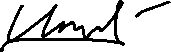 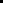 ФОРМАСогласие на обработку персональных данных, разрешенных субъектом персональных данных для распространенияЯ,____________________ Иванов Иван Иванович _____________________,(фамилия, имя, отчество полностью субъекта персональных данных)В соответствии со статьей 10.1 Федерального закона от 27.07.2006 № 152-ФЗ «О персональных данных», в целях:- обеспечения соблюдения законов и иных нормативных правовых актов в деятельности ФБУ «Рослесозащита», филиала ФБУ «Рослесозащита» - «ЦЗЛ «ЦЗЛ Республики Тыва»»;- освещения результатов конкурса детских рисунков «Лес – наш главный интерес»;- осуществления экологического просвещения в части воспроизводства и защиты лесов, пропаганды бережного отношения к лесудаю согласиеФБУ «Рослесозащита», филиалу ФБУ «Рослесозащита» - «ЦЗЛ Республики Тыва»:- на обработку персональных данных субъекта персональных данных для распространения на информационных ресурсах ФБУ «Рослесозащита», филиала ФБУ «Рослесозащита» - «ЦЗЛ Республики Тыва»:https://rcfh.ru https://vk.com/roslesozachitahttps://web.telegram.org/k/#@roslesozaschitaпосредством которых будет осуществляться предоставление доступа неограниченному кругу лиц и иные действия с персональными данными субъекта персональных данных;даю согласиеФБУ «Рослесозащита», филиалу ФБУ «Рослесозащита» - «ЦЗЛ Республики Тыва»:- на обработку персональных данных субъекта персональных данных для распространения на информационных ресурсах ФБУ «Рослесозащита», филиала ФБУ «Рослесозащита» - «ЦЗЛ Республики Тыва»:в административных зданиях, занимаемых ФБУ «Рослесозащита», филиала ФБУ «Рослесозащита» - «ЦЗЛ Республики Тыва»;в печатных изданиях: книгах, сборниках, публикациях и иных видах печатной продукции;в виде сувенирной продукции (буклеты, календари, альбомы и другие изделия)посредством которых будет осуществляться предоставление доступа неограниченному кругу лиц и иные действия с персональными данными субъекта персональных данных.Персональные данные:- фамилия, имя, отчество- возрастУсловия и запреты на обработку вышеуказанных персональных данных (часть 9 статьи 10.1 Федерального закона от 27.07.2006 №152-ФЗ «О персональных данных) не устанавливаю.Условия, при которых полученные персональные данные могут передаваться оператором только по его внутренней	 сети, обеспечивающей доступ к информации лишь для строго определенных сотрудников, либо с использованием информационно-телекоммуникационных сетей, либо без передачи полученных персональных данных не устанавливаю.Настоящее согласие действует со дня его подписания до дня отзыва в письменной форме ФБУ «Рослесозащита»адрес: г. Пушкино, ул. Надсоновская, д. 13филиал ФБУ «Рослесозащита» - «ЦЗЛ Республики Тыва»адрес: Республика Тыва г. Кызыл пер. Загородный дом 23ОГРН  1025004905947                              ИНН 7727156317   от Иванова Ивана Ивановича/_ Ивановой Светланы Николаевны (ФИО субъекта персональных данных/представителя субъекта персональных данных)зарегистрированного по адресу: Республика Тыва  г. Кызыл, ул. Пионерская дом 85 кв.256, паспорт 89 85 097725 дата выдачи 28.03.2009 Отдел УФМС России по  Республике Тыва в г. Кызыле  код подразделения 233-555 ___________________________________________________________________________________________________(наименование документа, удостоверяющего личность, номер,сведения о дате выдачи документа и выдавшем его органе)телефон: _____8-000-000-00-00__________адрес электронной почты: konkyrc.u.@ger.ru ______________________Я ⃰ ,_________________ Иванова Светлана Николаевна ______________________,(фамилия, имя, отчество полностью субъекта персональных данных)представитель ______ Иванова Ивана Ивановича ________________                  (фамилия, имя, отчество полностью субъекта персональных данных)Зарегистрированного по адресу: Республика Тыва г. Кызыл, ул. Пионерская дом 85 кв.256, паспорт 89 85 097725 дата выдачи 28.03.2009 Отдел УФМС России по  Республике Тыва в г. Кызыле  код подразделения 233-555 (наименование документа, удостоверяющего личность, номер, сведения о дате выдачи документа и выдавшем его органе)телефон: ____________8-000-000-00-00адрес электронной почты: ________ konkyrc.u.@ger.ru _____________________________Свидетельство о рождении_______________________________________________________________________________________________(наименование документа, подтверждающего полномочия представителя)⃰   Заполняется в случае, если форма согласия на обработку персональных данных заполняется законным (уполномоченным) представителем."_10_" __марта_20_23_ г.___________________Иванов И.И(подпись)(Ф.И.О.)ФБУ «Рослесозащита»адрес: г. Пушкино, ул. Надсоновская, д. 13филиал ФБУ «Рослесозащита» - «ЦЗЛ «ЦЗЛ Республики Тыва»адрес: Республика Тыва г. Кызыл пер. Загородный дом 23________________________________________________ОГРН 1025004905947                              ИНН 7727156317 от Иванова Ивана Ивановича/Ивановой Светланы Николаевны(ФИО субъекта персональных данных/представителя субъекта персональных данных)зарегистрированного по адресу: Республика Тыва г. Кызыл, ул. Пионерская дом 85 кв.256, паспорт 89 85 097725 дата выдачи 28.03.2009 Отдел УФМС России по  Республике Тыва в г. Кызыле  код подразделения 233-555 (наименование документа, удостоверяющего личность, номер,сведения о дате выдачи документа и выдавшем его органе)телефон: ______8-000-000-00-00__________адрес электронной почты: ______ konkyrc.u.@ger.ru___Я ⃰ ,____ Иванова Светлана Николаевна ________________________________,(фамилия, имя, отчество полностью субъекта персональных данных)представитель __________ Иванова Ивана Ивановича ___________________                  (фамилия, имя, отчество полностью субъекта персональных данных)Зарегистрированного по адресу: Республика Тыва  г. Кызыл, ул. Пионерская дом 85 кв.256, паспорт 89 85 097725 дата выдачи 28.03.2009 Отдел УФМС России по  Республике Тыва в г. Кызыле  код подразделения 233-555 (наименование документа, удостоверяющего личность, номер, сведения о дате выдачи документа и выдавшем его органе)телефон: ____8-000-000-00-00_______________________________адрес электронной почты: _______ konkyrc.u.@ger.ru ___________________________________ Свидетельство о рождении ____________________________________________________________________________________________(наименование документа, подтверждающего полномочия представителя)⃰   Заполняется в случае, если форма согласия на обработку персональных данных, разрешенных субъектом персональных данных для распространения заполняется законным (уполномоченным) представителем."_10_" __марта_20_23_ г.___________________Иванов И.И